Pressemitteilung 	07TB11
NEU	April 2011Trelleborg Sealing Solutions setzt Standards für verbriefte Sauberkeit von DichtungenText und Bilder unter www.pressearbeit.orgSauberkeit als Qualitätsmerkmal(Stuttgart) Einen neuen Service für Dichtungen bietet Trelleborg Sealing Solutions seinen Kunden: Unter FlexcleanTM hat das Unternehmen Sauberkeitsstandards entwickelt und etabliert, die Anwendern größtmögliche Sicherheit in Bezug auf definierte technische Sauberkeit für Dichtungen geben. Prüfmethoden, die exakt auf die Dichtungen und die jeweils gültige Sauberkeitsanforderung abgestimmt werden, gewährleisten die Einhaltung dieser Sauberkeitsstandards. Trelleborg Sealing Solutions macht somit als erster Anbieter die Sauberkeit zu einem verlässlichen Qualitätsmerkmal mit hoher Reproduzierbarkeit. Kunden können ab sofort zwischen drei Sauberkeitsstandards wählen und erhalten entsprechend ihren Anforderungen und Grenzwerten gereinigte Dichtungen mit definierter Sauberkeit.„Mit unserem neuen Service definierter Sauberkeit für Dichtungen bieten wir Kunden und Anwendern den höchsten Grad an Verlässlichkeit, der technisch realisierbar ist“, betont Simone Frick, Produktmanagerin für O-Ringe und Oberflächenveredelungen bei Trelleborg Sealing Solutions. Mit FlexcleanTM setzt das Unternehmen hohe Standards für die Sauberkeit von Dichtungen, die den stark gewachsenen Anforderungen verschiedenster Industriezweige an die Sauberkeit von Komponenten gerecht werden. Die neuen Trelleborg Sealing Solutions Sauberkeitsstandards auf Basis anerkannter Industriestandards garantieren Anwendern der Dichtungen eine definierte partikuläre Sauberkeit, LABS-Freiheit oder Reinraum-Klasse-5-Qualität nach ISO 14644-1.Anforderungen wachsen, Toleranzwerte sinkenAufgrund der stetig fortschreitenden technischen Entwicklung und engeren gesetzlichen Bestimmungen nimmt die Nachfrage nach sauberen Komponenten weiter zu. Immer kleinere Bauteile und Baugruppen, die zugleich immer komplexer und leistungsfähiger werden und eine höhere Funktionsdichte aufweisen, verlangen immer engere Toleranzen auch in Bezug auf die partikuläre Sauberkeit von Teilen. Dies gilt in wachsendem Maße auch für Dichtungen.Wird eine definierte partikuläre Sauberkeit verlangt, können Dichtungen nach zwei Sauberkeitsklassen gereinigt werden, deren Grenzwerte sich an denen der Automobilindustrie orientieren. Sauberkeitsklasse 1 erlaubt eine maximale Partikelgröße von 200 µm und eine gesamte Restschmutzmasse kleiner gleich 10 mg. Bei Sauberkeitsklasse 2 sind die entsprechenden Werte 400 µm und 25 mg. Die Anforderungen nach Dichtungen in Reinraum-Klasse-5-Qualität, wie sie vor allem die Halbleiterindustrie oder ähnlich sensible Bereiche stellen, erfüllt ein weiterer Standard. Mit diesen beiden neuen Standards erweitern die Experten für Dichtungslösungen ihren seit vielen Jahren angebotenen Sauberkeitsstandard „Freiheit von lackbenetzungsstörenden Substanzen“ (LABS-Freiheit), den vor allem Anbieter von Komponenten für Lackierbereiche fordern. Unter dem Namen FlexcleanTM werden nun saubere Dichtungen nach diesen Standards angeboten. Trelleborg Sealing Solutions sieht sich mit dem neuen Angebot der drei FlexcleanTM Standards als Vorreiter bei der konsequenten Umsetzung hoher Sauberkeitsanforderungen für Dichtungen.Sauberkeit wird geprüft und gewährleistet Reinigungsprozesse, die auf die Werkstoffe und die Beschaffenheit der Dichtungen sowie auf die jeweils einzuhaltenden Anforderungen abgestimmt sind, sorgen für definierte Sauberkeit. Anschließend werden die Dichtungen in Verpackungseinheiten, die der Kunde definiert, abgepackt, in Tüten verschweißt und verwechslungssicher gekennzeichnet. Überprüft wird die Sauberkeit von Dichtungen mithilfe von Analysemethoden, die neben den entsprechenden Sauberkeitsansprüchen auch auf die Beschaffenheit der Dichtung abgestimmt sind. Dabei bilden anerkannte Standards, wie VDA Band 19 beziehungsweise ISO 16232 oder auch etablierte Prüfmethoden aus der Industrie, wie die vom Automobilhersteller VW nach der Prüfvorschrift PV 3.10.7, die Grundlage468 Wörter, 3.918 Zeichen 
Bei Abdruck bitte zwei Belegexemplare an SUXESText und Bilder auch unter www.pressearbeit.org((Firmeninfo zu Trelleborg Sealing Solutions ))Vollsortimenter mit hoher EntwicklungskompetenzTrelleborg Sealing Solutions ist einer der weltweit führenden Entwickler, Hersteller und Lieferanten von Präzisionsdichtungen. Mit 23 Produktionswerken und über 40 Marketinggesellschaften weltweit unterstützt man Kunden in der Windenergie, der Luft- und Raumfahrtindustrie, der allgemeinen sowie der Automobilindustrie. Zum Sortiment gehören etablierte Marken wie Busak+Shamban, Chase Walton, Dowty, Forsheda, GNL, Palmer Chenard, Shamban, Skega and Stefa sowie eine Vielzahl firmeneigener Produkte und Werkstoffe wie Turcon®, Zurcon®, Orkot®, Isolast®, Stepseal® und Wills Rings®. Branchen-Schwerpunkte der deutschen Marketinggesellschaft sind Automobilzulieferindustrie, Maschinenbau, Stationärhydraulik, Mobilhydraulik, Antriebs- und Elektrotechnik, Chemische Industrie, Prozesstechnik, Food + Pharma, Semikonduktoren/ Chiphersteller, Öl und Gas, Sanitär und Heizung sowie Medizintechnik.Bilderverzeichnis Trelleborg Sealing Solutions  
Mit 2 Klicks zu Text und Bild unter www.pressearbeit.org.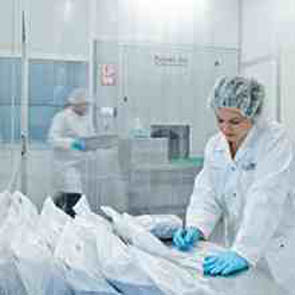 Bild Nr. 07-01 TB_Flexclean.jpg. Trelleborg Sealing Solutions macht die Sauberkeit als erster Anbieter zu einem verlässlichen Qualitätsmerkmal mit hoher Reproduzierbarkeit.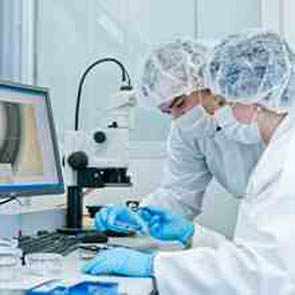 Bild Nr. 07-02 TB_FC-Reinraum.jpg. Mit FlexcleanTM  hat Trelleborg Sealing Solutions Reinigungsstandards entwickelt, die Anwendern größtmögliche Sicherheit geben.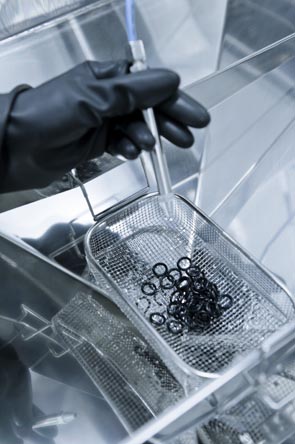 Bild Nr. 07-03 TB_FC-Sieb.jpg. Mit FlexcleanTM setzt Trelleborg Sealing Solutions hohe Standards in der Sauberkeit von Dichtungen, die den stark gewachsenen Anforderungen gerecht werden.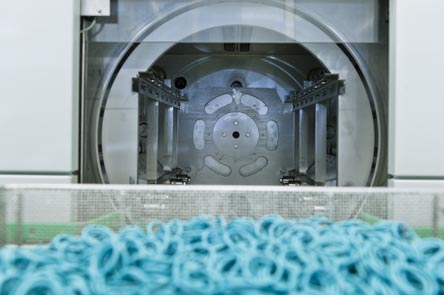 Bild Nr. 07-04 TB_FC-Waschmaschine.jpg. Für partikelfreie Sauberkeit können Dichtungen nach zwei Sauberkeitsklassen gereinigt werden, deren Grenzwerte sich an denen der Automobilindustrie orientieren.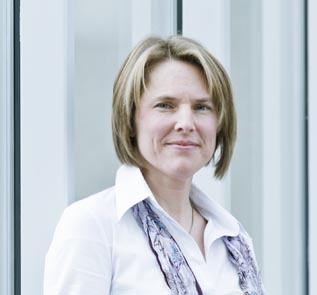 Bild Nr. 07-05 TB_FC-SFrick.jpg. Simone Frick, Produktmanagerin O-Ringe und Oberflächenveredelung bei Trelleborg Sealing Solutions „Mit unserer definierten Sauberkeit für Dichtungen bieten wir Kunden den höchsten Grad an Verlässlichkeit, der technisch realisierbar ist.“